İŞ AKIŞININ AMACIÜniversite içerisinde stant ve afiş aşılması,Üniversite içerisinde stant ve afiş aşılması,Üniversite içerisinde stant ve afiş aşılması,KAPSAMISağlık, Kültür ve Spor Daire Başkanlığı Kültür Hizmetleri Şube Müdürlüğü faaliyetlerini kapsarSağlık, Kültür ve Spor Daire Başkanlığı Kültür Hizmetleri Şube Müdürlüğü faaliyetlerini kapsarSağlık, Kültür ve Spor Daire Başkanlığı Kültür Hizmetleri Şube Müdürlüğü faaliyetlerini kapsarGİRDİLERÇIKTILARKONTROL KRİTERLERİİŞ AKIŞI SORUMLUSUKültür Hizmetleri Şube MüdürüKültür Hizmetleri Şube MüdürüKültür Hizmetleri Şube Müdürüİş Akışı AdımlarıSorumluİlgiliDokümanlarBir. Sorumlusu Şube MüdürüBir. Sorumlusu  Şube MüdürüBir. Sorumlusu , Şube MüdürüFR** Etkinlik Başvuru Formu ve/veya Dilekçe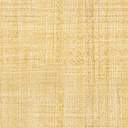 